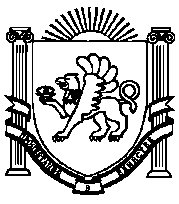 АДМИНИСТРАЦИЯИВАНОВСКОГО СЕЛЬСКОГО ПОСЕЛЕНИЯНИЖНЕГОРСКОГО РАЙОНАРЕСПУБЛИКИ КРЫМПОСТАНОВЛЕНИЕ № 28от 10 марта 2016 года                                                                               с.ТамбовкаОб утверждении муниципальной программы энергоснабжения и повышении энергетической эффективности Ивановского сельского поселения Нижнегорского района Республики Крым на 2016 - 2018 годыВ соответствии с Федеральным законом от 23 ноября 2009 года № 261-ФЗ «Об энергосбережении и о повышении энергетической эффективности и о внесении изменений в отдельные законодательные акты Российской Федерации», Федеральным законом от 06 октября 2003 года № 131-ФЗ «Об общих принципах организации местного самоуправления в Российской Федерации», постановлением Правительства Российской Федерации от 14 июня 2013 года № 502 «Об утверждении требований к программам комплексного развития систем коммунальной инфраструктуры поселений, городских округов», постановлением Правительства Российской Федерации от 31 декабря 2009 года № 1225 «О требованиях к региональным и муниципальным программам в области энергосбережения и повышения энергетической эффективности», Законом Республики Крым от 21 августа 2014 № 54-ЗРК «Об основах местного самоуправления в Республике Крым», Уставом муниципального образования Ивановское сельское поселение Нижнегорского района Республики Крым, ПОСТАНОВЛЯЮ:1. Утвердить муниципальную программу энергоснабжения и повышения энергетической эффективности Ивановского сельского поселения Нижнегорского района Республики Крым на 2016 - 2018 годы согласно приложению.2. Установить, что в ходе реализации муниципальной программы энергоснабжения и повышения энергетической эффективности Ивановского сельского поселения Нижнегорского района Республики Крым на 2016 - 2018 годы ежегодной корректировке подлежат мероприятия и объемы их финансирования с учетом возможностей средств бюджета Ивановского сельского поселения.3. Обнародовать настоящее постановление в установленном порядке на Информационном стенде в административном здании Администрации Ивановского сельского поселения 10 марта 2016 года.4. Настоящее постановление вступает в силу со дня его подписания и обнародования.5. Контроль исполнения настоящего постановления оставляю за собой.Председатель Ивановского сельского совета – Глава администрацииИвановского сельского поселения                                                     М.В.Каличина 